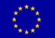 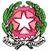 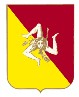 Istituto Comprensivo Statale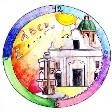 “Mons. Giovanni Bacile” di Bisacquinocon sezione staccata “Giovanni XXIII” di CampofioritoScuola dell’infanzia, primaria e secondaria di 1° gradoVia G. Genovese, 4 - 90032 Bisacquino (PA)- Tel. 091 8351522 - Fax 091 8351622 e-mail: paic85000v@istruzione.it - paic85000v@pec.istruzione.itSito web: www.icbisacquino.it - C.F. 92003110829 – Cod. Mecc. PAIC85000VIl sottoscritto ……………………………………………………….... e la sottoscritta ………………………………………………………………………….genitori dell’alunno/a …………………………………………………………………….. della sezione/classe	AUTORIZZANO Il/la proprio/a figlio/a a partecipare ad uscite didattiche nel territorio, visite guidate e/o viaggi d’istruzione programmate dalla scuola per il periodo di permanenza nella scuola dell’Infanzia.dichiarano di liberare la scuola, per quanto riguarda l’incolumità delle persone e delle cose ed il comportamento degli alunni, da ogni responsabilità eccedente l’obbligo di vigilanza degli alunni e gli obblighi derivanti alla Scuola dalle norme vigenti (in particolare art. 2047 del Codice Civile e articolo 61 della legge n. 312/1980)dichiarano di assumersi le responsabilità (articolo 2048 del Codice Civile) derivanti da inosservanza da parte del/la proprio/a figlio/a delle disposizioni impartite dagli insegnanti medesimi o da cause indipendenti dall’organizzazione scolastica.Data …………………………………………..	Firme dei genitori:…………………………………………………………………………………………………………………………………….Unione EuropeaMinistero dell’IstruzioneRegione SicilianaA scuola per conoscere     dell’Università e della RicercaDipartimento Pubblica Istruzionee camminare